Attachment: Project Plan TemplatesThe Project Plan initially takes the form of a preliminary high-level plan that lays out a broad timeline across the five phases of the project lifecycle. This preliminary plan is viewed as a “swag” and will be adjusted and detailed during later project phases. As the project progresses, the project plan’s “drill downs” for each of the five project phases can be created. The Project Plan is continually refined with adjustments made to the start/end dates for each project lifecycle phase and activities within each phase.Prior to commencement of the Project Planning Phase, the project plan can be updated with a detailed “explosion” (drill down) of planning phase activities.Prior to commencement of the Project Funding Phase, the project plan can be updated to include target dates for expected client acceptance and funds provisioning.Prior to commencement of the Project Executing Phase, the project plan can be updated to include a detailed “explosion” (drill-down) of the executing phase (not to be confused with Project Execution Plan).ID	Task Name	Duration	Start	FinishInitiation Phase   6 days?  Tue 10/6/09	Tue10/13/094, '09	Oct 11, '09	Oct 18, '09	Oct 25, '09	Nov 1, '09	Nov 8, '09M   T   W   T    F    S    S   M   T   W   T    F    S    S   M   T   W   T    F    S    S   M   T   W   T    F    S    S   M   T   W   T    F    S    S   M   T WPlanning Phase6 days?		Tue 10/13/09Tue 10/20/09Funding Phase   6 days?		Tue 10/20/09Tue 10/27/09Executing Phase6 days?		Tue 10/27/09Tue 11/3/095	Closing Phase	6 days?  Tue 11/3/09	Tue11/10/09Project: High Level1 - Page 2 Date: Thu 8/2/18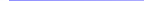 Task Split Milestone SummaryProject Summary External Tasks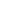 External Milestone Inactive TaskInactive Milestone	 Inactive Summary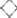 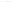 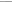 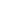 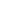 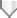 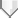 Manual Task Duration-only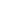 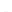 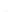 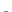 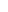 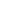 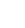 Manual Summary Rollup Manual SummaryStart-only Finish-only Progress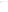 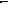 Deadline	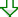 ID	Task Name	Duration	Start	FinishInitiation Phase	6 days?  Tue 10/6/09  Tue 10/13/09Client request submitted	1 day?  Tue 10/6/09	Tue 10/6/09Project#, project mgr assigned	2 days?  Tue 10/6/09   Wed 10/7/09Intial Assessment/preplanning with client	2 days?  Thu 10/8/09	Fri 10/9/09Preliminary work	2 days?Mon 10/12/09  Tue 10/13/09Planning Phase	10 days?Tue 10/13/09 Mon 10/26/09Detail Assessment and Requirements Definition Wit	2 days? Tue 10/13/09 Wed 10/14/09Technical Design	3 days? Thu 10/15/09 Mon 10/19/09Budget Development	2 days?Mon 10/19/09  Tue 10/20/09Proposal Development and Internal Review	3 days?Wed 10/21/09	Fri 10/23/09Proposal review with client	1 day?Mon 10/26/09  Mon 10/26/09Funding Phase	7 days?Tue 10/27/09   Wed 11/4/09Proposal Acceptance (Client)	2 days? Tue 10/27/09 Wed 10/28/09Preliminary Work	4 days? Thu 10/29/09	Tue 11/3/09Client Funds Received	1 day? Wed 11/4/09   Wed 11/4/09Executing Phase	15 days?  Thu 11/5/09 Wed 11/25/09Develop Intergrated Execution Plan	3 days?  Thu 11/5/09    Mon 11/9/09PO's Issued	4 days? Tue 11/10/09	Fri 11/13/09Execute Detailed Plan	5 days?Mon 11/16/09	Fri 11/20/09Change Order Request	9 days?  Fri 11/13/09 Wed 11/25/09Closing Phase	4 days?Thu 11/26/09    Tue 12/1/09Verify Project Completion	1 day? Thu 11/26/09  Thu 11/26/09Update Documentation and Archive	1 day?  Fri 11/27/09	Fri 11/27/09Financial Closeout	1 day?Mon 11/30/09  Mon 11/30/09Post-Implementation Review	1 day?  Tue 12/1/09	Tue 12/1/09, '09	Oct 11, '09	Oct 18, '09M	T	W	T	F	S	S	M	T	W	T	F	S	S	M	T	W	T	F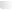 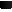 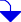 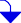 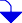 Project: Detailed1 - Pages 3 and 4 Date: Thu 8/2/18Task Split Milestone SummaryProject Summary External TasksExternal Milestone Inactive TaskInactive Milestone	 Inactive SummaryManual Task Duration-onlyManual Summary Rollup Manual SummaryStart-only Finish-only ProgressDeadline	Oct 25, '09	Nov 1, '09	Nov 8, '09	Nov 15, '09	Nov 22, '09	Nov 29, '09S	S	M	T	W	T	F	S	S	M	T	W	T	F	S	S	M	T	W	T	F	S	S	M	T	W	T	F	S	S	M	T	W     T      F      S      S     M     T     W11/4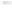 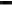 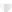 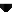 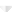 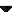 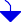 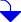 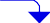 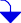 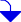 Project: Detailed1 - Pages 3 and 4 Date: Thu 8/2/18Task Split Milestone SummaryProject Summary External TasksExternal Milestone Inactive TaskInactive Milestone	 Inactive SummaryManual Task Duration-onlyManual Summary Rollup Manual SummaryStart-only Finish-only ProgressDeadline	ID	Task Name	Duration	Start	FinishInitiation Phase	6 days?  Tue 10/6/09  Tue 10/13/09Client request submitted	1 day?  Tue 10/6/09	Tue 10/6/09Project#, project mgr assigned	2 days?  Tue 10/6/09   Wed 10/7/09Intial Assessment/preplanning with client	2 days?  Thu 10/8/09	Fri 10/9/09Oct 4, '09	Oct 11, '09S	M	T	W	T	F	S	S	M	T	WPreliminary work	2 days?		Mon 10/12/09Tue 10/13/09Project: Initiation phase Date: Thu 8/2/18Task Split Milestone SummaryProject Summary External TasksExternal Milestone Inactive TaskInactive Milestone	 Inactive SummaryManual Task Duration-onlyManual Summary Rollup Manual SummaryStart-only Finish-only ProgressDeadline	ID	Task Name	Duration	Start	FinishPlanning Phase	10 days?		Tue Mon 10/26/09 10/13/094, '09			Oct 11, '09			Oct 18, '09			Oct 25, '09 M    T    W    T	F	S    S    M    T    W    T	F	S    S    M    T    W    T	F	S    S    M    TDetail Assessment and Requirements Definition With Clientdays?		Tue Wed 10/14/09 10/13/09Technical Design	3 days?		Thu Mon 10/19/09 10/15/09Budget Development	2 days?		Mon 10/19/09Tue 10/20/09Proposal Development and Internal Review	3 days?	Wed10/21/09Fri 10/23/09Proposal review with client	1 day?		Mon Mon 10/26/09 10/26/09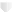 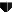 Project: Planning phase1 - Page 6 Date: Thu 8/2/18Task Split Milestone SummaryProject Summary External TasksExternal Milestone Inactive TaskInactive Milestone	 Inactive SummaryManual Task Duration-onlyManual Summary Rollup Manual SummaryStart-only Finish-only ProgressDeadline	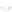 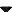 ID	Task Name	Duration	Start	FinishExecuting Phase	12 days? Mon 10/12/09  Tue 10/27/09Oct 11, '09	Oct 18, '09	Oct 25, '09S	S	M	T	W	T	F	S	S	M	T	W	T	F	S	S	M	T	WDevelop Intergrated Execution Plan3 days?  Mon 10/12/09 Wed 10/14/09PO's Issued	3 days?  Thu 10/15/09  Mon 10/19/09Execute Detailed Plan	5 days?  Tue 10/20/09  Mon 10/26/09Change Order Request	9 days?  Thu 10/15/09  Tue 10/27/09Project: Execution phase1 - Page 8 Date: Thu 8/2/18Task Split Milestone SummaryProject Summary External TasksExternal Milestone Inactive TaskInactive Milestone	 Inactive SummaryManual Task Duration-onlyManual Summary Rollup Manual SummaryStart-only Finish-only ProgressDeadline	ID	Task Name	Duration	Start	Finish	OwnerClosing Phase	5 days?  Thu 10/15/09 Wed 10/21/09	PMOVerify Project Completion	1 day?  Thu 10/15/09  Thu 10/15/09	PMOUpdate Documentation and Archive	1 day?  Mon 10/19/09 Mon 10/19/09	PMOFinancial Closeout	1 day?  Tue 10/20/09  Tue 10/20/09	PMOPost-Implementation Review	1 day? Wed 10/21/09 Wed 10/21/09	PMOOct 18, '09T	W	T	F	S	S	M	T	W	T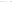 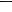 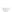 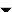 Project: Closing1 Phase - Page 9 Date: Thu 8/2/18Task Split Milestone SummaryProject Summary External TasksExternal Milestone Inactive TaskInactive Milestone	 Inactive SummaryManual Task Duration-onlyManual Summary Rollup Manual SummaryStart-only Finish-only ProgressDeadline	IDTask NameTask NameDurationStartFinish4, '094, '094, '094, '094, '094, '09Oct11, '0911, '0911, '0911, '0911, '0911, '09Oct18, '0918, '0918, '0918, '0918, '0918, '09Oct25, '0925, '0925, '0925, '0925, '0925, '09Nov 1, '09Nov 1, '09Nov 1, '09Nov 1, '09Nov 1, '09Nov 1, '09IDTask NameTask NameDurationStartFinishMTWTFSSMTWTFSSMTWTFSSMTWTFSSMTWTF1Funding PhaseFunding Phase7 days?Tue 10/27/09Wed 11/4/09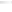 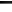 11/411/411/42Proposal Acceptance (Client)Proposal Acceptance (Client)2 days?Tue 10/27/09Wed 10/28/0911/411/411/43Preliminary WorkPreliminary Work4 days?Thu 10/29/09Tue 11/3/0911/411/411/43Preliminary WorkPreliminary Work4 days?Thu 10/29/09Tue 11/3/0911/411/411/44Client Funds ReceivedClient Funds Received1 day?Wed 11/4/09Wed 11/4/0911/411/411/4TaskTaskExternal MilestoneExternal MilestoneExternal MilestoneExternal MilestoneExternal MilestoneExternal MilestoneExternal MilestoneExternal MilestoneManual Summary RollupManual Summary RollupManual Summary RollupManual Summary RollupManual Summary RollupManual Summary RollupManual Summary RollupManual Summary RollupManual Summary RollupManual Summary RollupSplitSplitInactive TaskInactive TaskInactive TaskInactive TaskInactive TaskInactive TaskInactive TaskInactive TaskManual SummaryManual SummaryManual SummaryManual SummaryManual SummaryManual SummaryManual SummaryManual SummaryManual SummaryManual SummaryProject: Funding phase1 - Page 7Project: Funding phase1 - Page 7MilestoneMilestoneInactive MilestoneInactive MilestoneInactive MilestoneInactive MilestoneInactive MilestoneInactive MilestoneInactive MilestoneInactive MilestoneStart-onlyStart-onlyStart-onlyStart-onlyStart-onlyStart-onlyStart-onlyStart-onlyStart-onlyStart-onlyDate: Thu 8/2/18Date: Thu 8/2/18SummarySummaryInactive SummaryInactive SummaryInactive SummaryInactive SummaryInactive SummaryInactive SummaryInactive SummaryInactive SummaryFinish-onlyFinish-onlyFinish-onlyFinish-onlyFinish-onlyFinish-onlyFinish-onlyFinish-onlyFinish-onlyFinish-onlyProject SummaryProject SummaryManual TaskManual TaskManual TaskManual TaskManual TaskManual TaskManual TaskManual TaskProgressProgressProgressProgressProgressProgressProgressProgressProgressProgressExternal TasksExternal TasksDuration-onlyDuration-onlyDuration-onlyDuration-onlyDuration-onlyDuration-onlyDuration-onlyDuration-onlyDeadlineDeadlineDeadlineDeadlineDeadlineDeadlineDeadlineDeadlineDeadlineDeadlinePage 1Page 1Page 1Page 1Page 1Page 1Page 1Page 1Page 1Page 1Page 1Page 1Page 1Page 1Page 1Page 1Page 1Page 1Page 1Page 1Page 1Page 1Page 1Page 1Page 1Page 1Page 1Page 1Page 1Page 1Page 1Page 1Page 1Page 1Page 1Page 1Page 1Page 1Page 1